Stellenausschreibung für DMTF/MAB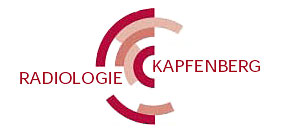 Begeistern Sie uns mit:Abgeschlossener Berufsausbildung zur DMTF/MABBereitschaft zur TeamarbeitPflichtbewusstseinEinfühlungsvermögenBelastbarkeitFlexibilitätFreude an Verantwortung und InnovationHoher fachlicher und sozialer KompetenzFreuen Sie sich auf:ein tolles Team mit familiärem FlairFortbildungsmöglichkeitenInteressantes, vielfältiges TätigkeitsfeldSelbstständiges ArbeitenFachlicher AustauschAngenehmes ArbeitsklimaBeschäftigungsausmaß:Vollzeit bei 38,5 StundenGehalt:Bruttomonatsgehalt 2.168,00 €  - ohne Vordienstzeiten und ohne ZuschlägeAufgabenbereich:Sie arbeiten in einem starken Team, welches Ihnen jederzeit für Austausch und Fragen zur Seite steht.Sie führen diverse Röntgenaufnahmen in den Bereichen der konventionellen Radiologie, Mammographie und Durchleuchtung mit modernsten Geräten und nach neuesten Standards durch.Wir freuen uns, wenn Sie mit Ihrer persönlichen Expertise unser Team bereichern werden.Kontakt:Ordination Dr. Hausegger I Mariazellerstraße 32 I 8605 Kapfenbergtechnik@radiolog.atMarie Luise Ryavec 03862/22170